Pozvánka na 2. seminář roku 2014pracovní skupiny „Spolehlivost rozvodných energetických soustav“sekce č. 5.2 ČK CIREDVážení kolegové,dovolujeme si vás pozvat na druhý seminář skupiny č. 5.2 ČK CIRED v roce 2014.Seminář se uskuteční ve dnech 24. - 25. září 2014 (středa, čtvrtek) v penzionu Aurelius – U Bednářů. Příjezd k penzionu je popsán níže. Začátek semináře bude dne 24. 9. 2014 ve 14:00, předpokládaný příjezd účastníků cca 12:30. Ukončení semináře je plánováno na 25. 9. 2014 ve 13 hod. Pro účastníky je zajištěno ubytování.Předpokládáme přítomnost účastníků z distribučních společností, ERÚ, vysokých škol a EGÚ Brno.Žádáme vás o potvrzení počtu účastníků na e-mailovou adresu petr.skala@egubrno.cz nejpozději do 19. 9. 2014.Témata semináře:Dne 24. 9. 2014Projekt snižování SAIFI, SAIDI ve středně a dlouhodobém horizontu – M. Nováková, I. Chudá – Západoslovenská distribučná, a.s.Využití hodnocení spolehlivosti při výstavbě a obnově zařízení – M. Konč – ČEZ Distribuce, a.s.Vyhodnocení cvičení Blackout 2014 – J. Hradecký – PREdistribuce, a.s.Řízená diskuze k aktuálním tématům z oblasti spolehlivosti distribučních sítí – účastníci seminářeDne 25. 9. 2014Velká novela energetického zákona a její dopady na provozovatele energetických soustav – P. Kraják – ČEZ Distribuce, a.s.Přehled poznatků z mezinárodního workshopu CIRED Řím 2014 a mezinárodní konference CIGRE Paříž 2014 – R. Milota, P. Skala – EGÚ Brno, a.s.Volná diskuse k aktuálním tématům – účastníci seminářeS pozdravemIng. Václav Dětřichtel.: 541 511 544e-mail: vaclav.detrich@egubrno.czaIng. Petr Skala, Ph.D.tel.: 541 511 547e-mail: petr.skala@egubrno.czPenzion AURELIUS - U BednářůJiří Bednář – 519 515 110, 519 515 307Mobil: +420 602 966 202Popis cesty1. možnostPojedete z Brna na Pohořelice, Mikulov. Před Mikulovem v Dolních Dunajovicích odbočíte na (silnici č. 420) Horní Věstonice (Pernou).  Dále Dolní Věstonice, Pavlov (viz oranžová čára na mapě). 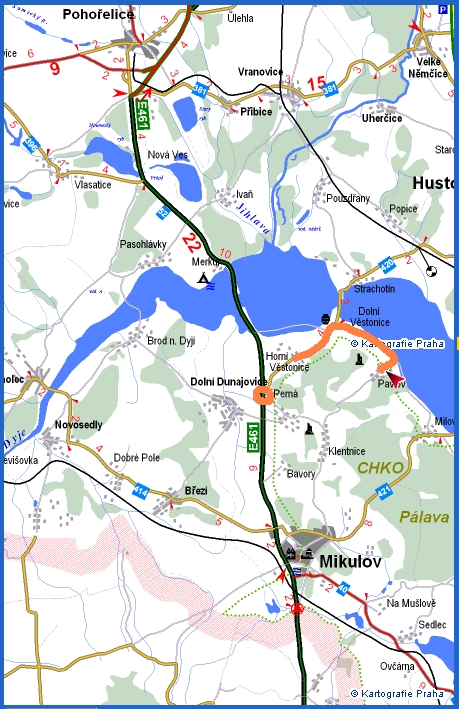 2. možnostCZ: Pojedete z Brna po dálnici na Bratislavu. Dálnici opustíte na sjezdu Hustopeče.SK: Pojedete z Bratislavy po dálnici na Brno. Dálnici opustíte na sjezdu Hustopeče.Budete pokračovat (silnicí č. 420) na Strachotín, Dolní Věstonice, Pavlov (viz oranžová čára na mapě).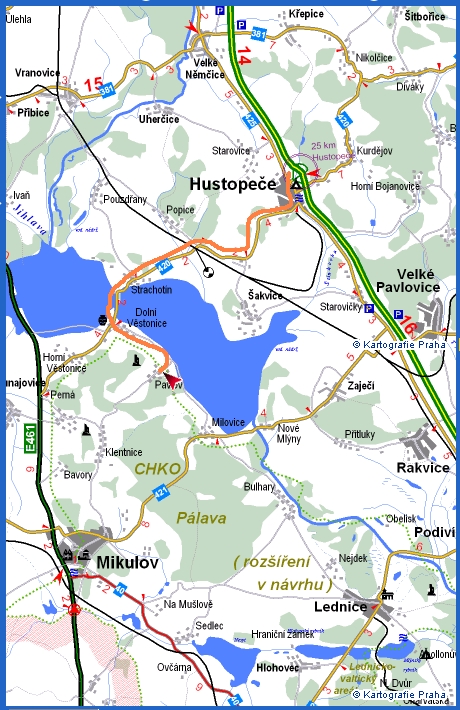 